ProductionTechnology is the relationship between output and input. In particular, technology tells us how much output can be produced by a certain amount of inputs. In economics, this relationship is represented by a production functionwhere  is a vector of inputs (e.g. labor, capital, energy, etc.) and  is the level of output. Here we interpret  as the technology and call it the “production function”. Example: The Leontief production function isIn this formulation, all inputs are complementary. Example: The linear production function isIn this formulation, all inputs are substitutes. If we consider substitutes and complements as two polar cases, then Cobb-Douglas technology is the exact intermediate case.Example: The Cobb-Douglas production function iswhere In this formulation, all inputs are neither substitutes nor complements. All these well-known production technologies are actually special cases of a more general production technology:Definition: If the production function is “constant elasticity of substitution” (CES) type, then where  is a constant parameter. We interpret as the “elasticity of substitution”. Moreover,  is the factor-augmenting technology term for the input . Theorem: If the production technology is of the CES type then the technology satisfies the following properties:As , the technology converges to the linear technology.As , the technology converges to the Leontief technology.As , the technology converges to the Cobb-Douglas technology.The CES formulation is typically used in the context of labor vs. capital or high vs. low skilled labor. For example, Another example is where  is the high-skilled labor and  is the low-skilled labor. Now consider a firm which has the production technology above: and its profit is given byTo maximize the profit, the firm solvesLet us take the ratios of wages to obtainIn general, elasticity of substitution is To calculate the elasticity of substitution, note that Therefore, which means the elasticity of substitution is Note that  is the percentage change in relative wages when there is a 1% change in relative labor supply. Interestingly this value is equal to because  The impact of technology on relative wages is given byHowever,  at perfect substitutes and  at Cobb-Douglas and  at Leontief technologies. This means that the sign of the impact of technology on relative wages depend on substitubility between  and .Moreover, the income share of  workers can be calculated as By the same token,Let us define  as the “average productivity of ”. If the average productivity of  increases, does  also increase? It depends on  Finally note that So the profit is zero. The reason behind result is constant returns to scale:if . The CES technology satisfies this property: scaling up all inputs by a constant factor increases the output by the same factor. 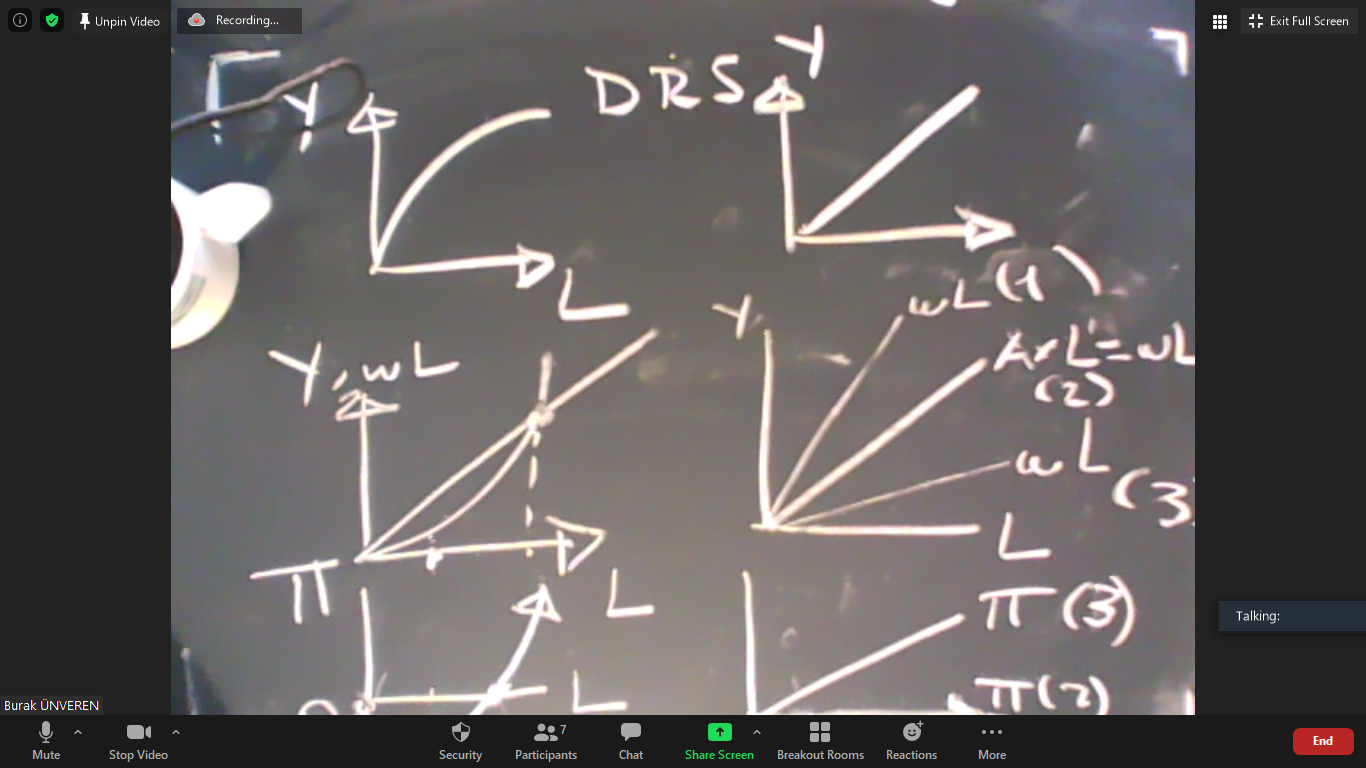 Going back to the discussion on wage inequality (i.e. college premium) and technological change, Acemoğlu estimates this linear model by using the following econometric model:after assuming that  grows at a constant rate. According to this formulationTherefore, . This meansThe estimation results show that which means  so  and  are substitutes. Moreover,  which means the growth rate of the augmenting technological change is 3.3% per annum.